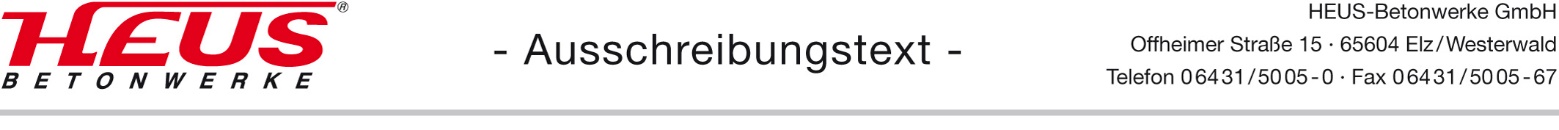 Pos: ____ lfdm    Entwässerungssystem / Pultrinne gemäß DIN EN 1340 / DIN 483 Leistungsklasse DHEUS , I, T (DHEUS : Abwitterung im  Mittel weniger als 500 g/m2 nach CDF Verfahren)	liefern und fachgerecht versetzen.

 	Typ:  	System Pultrinne Brenta
 	Format: 	32x48 cm
 	Bauhöhe:	14 cm 	Farbe:	grau 	Ausführung: 	2-zeilig / optisch mit Scheinfuge
 	Mögliche Bezugsadresse:
 	
 	HEUS-Betonwerke GmbH
 	Offheimer Straße 15
 	65604 Elz / Westerwald
 
 	Tel.: 06431/5005-0
 		oder gleichwertig

 	Die Betonsteine sind auf eine rund 25 cm starke Frostschutzschicht	0/45 mm und 20 cm starkes Betonbett aus Beton C20/25 „hammerfest“ mit	einer Fugenbreite von 8 – 12 cm, gemäß DIN 18318 höhen- und fluchtgerechtzu versetzen. Die Fugen sind mit Fugenfüllstoff gemäß Tabelle 3, DIN 18318, Abschnitt 2.2.4 zu verfüllen und anschließend ist die Rinne zu reinigen. Ebenso sind entsprechend den Anforderungen Dehnungsfugen einzubauen.In den Einheitspreis sind die Erdarbeiten und die Abfuhr der Bodenmassen einzukalkulieren.Pos: ____ lfdm 	Zulage: für die Rinnenpflastersteine wie vor, jedoch FarbePos: ____ lfdm	Zulage: Kurvenausbildung	Leistung wie vor, jedoch Ausführung in RadienbereichenPos: ____ Stk 	Zulage: Beiarbeiten der RinnenpflastersteineBeiarbeiten der Rinnenpflastersteine an Einläufen mittels Nassschnitt